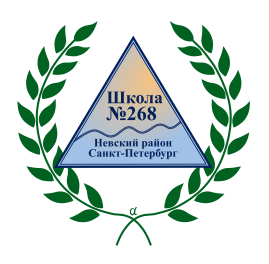 Медицинский осмотр обучающихся ГБОУ Школа № 268Порядок проведения медицинских осмотровКаждый класс проходит медицинский осмотр в указанное в графике время (исключение составляют братья и сестры обучающихся).При прохождении медицинского осмотра обязательно наличие средств индивидуальной защиты (маски, перчатки) и соблюдение социальной дистанции.Медицинский осмотр будет проводится в кабинете №110. Вход через боковую дверь левого крыла школы.Родители 2-11 классов ожидают детей во дворе школы. Родители 1-классников проходят на медицинский осмотр с детьми, имея при себе медицинскую карту.28.08.2020  9.00 -15.00 дополнительный день 31.08.2020 12.00 – 15.00 дополнительный деньДатаКлассВремя    24.08.2020   1а09.00-09.35    24.08.2020   1б09.40-10.15    24.08.2020   1в10.20-10.55    24.08.2020   2а11.00-11.30    24.08.2020   2б11.35-12.05    24.08.2020   2в12.10-12.40    24.08.2020   3а12.45-13.15    24.08.2020   3б13.20-13.50    24.08.2020   3в13.55-14.25    24.08.2020   4а14.30-15.00    24.08.2020   4б15.05-15.35    24.08.2020   4в15.40-16.15    24.08.2020   4г16.20-16.5025.08.20205а09.00-09.3025.08.20205б09.35-10.0525.08.20205в10.10-10.4025.08.20206а10.45-11.1525.08.20206б11.20-11.5025.08.20206в11.55-12.2525.08.20207а12.30-13.0025.08.20207б13.05-13.3525.08.20207в13.40-14.1525.08.20208а14.20-14.5525.08.20208б15.00-15.3025.08.20208в15.35-16.0526.08.2020   9а09.00-09.3026.08.2020   9б09.35-10.0526.08.2020   9в10.10-10.4026.08.2020   10а10.45-11.1526.08.2020   10б11.20-11.5026.08.2020   11а11.55-12.2526.08.2020   11б12.30-13.00